Муниципальное бюджетное образовательное учреждение "Крутоярская средняя общеобразовательная школа" дошкольная группа.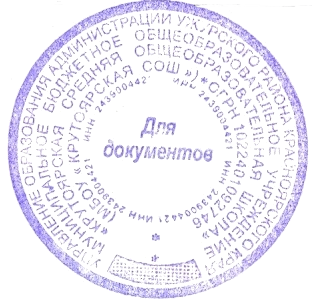 РЕЖИМ ДНЯ НА ХОЛОДНЫЙ ПЕРИОД ГОДАРежим дня воспитанников дошкольного возраста 5-7 лет (старшая-подготовительная группа) в холодный периодРежим дня воспитанников дошкольного возраста 5-7 лет (старшая-подготовительная группа) в летний оздоровительный периодСОГЛАСОВАНО:     Педагогическим советомМБОУ «Крутоярская СОШ»Протокол от 24.08.2022 г. № 5                      УТВЕРЖДАЮ:                      Директор МБОУ «Крутоярская  СОШ»      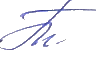                                ______________ И.И. Похабова                                          25.08.2022 г.                 Режимные моментыСтаршая-подготовительная группа (5-7 лет)Прием детей, свободная игра07:30-08:30Утренняя гимнастика08:30-08:40Подготовка к завтраку, завтрак, дежурство08:40-09:00Утренний круг09:00-09:20Непосредственно-образовательная деятельность (с учетом перерыва 10 минут)09:20-10:30Подготовка ко второму завтраку, второй завтрак10:30-10:40Подготовка к прогулке, прогулка10:40-12:30Возвращение с прогулки, водные процедуры12:30-12:40Подготовка к обеду, обед, дежурство12:40-13:00Подготовка ко сну, чтение перед сном, сон13:00-15:00Постепенный подъем, водные и физкультурно-оздоровительные процедуры15:00-15:20Подготовка к полднику, полдник15:20-15:40Игры, занятия, занятия со специалистами15:40-16:40Вечерний круг16:40-16:50Подготовка к прогулке, прогулка. Самостоятельная деятельность, уход домой16:50-18:00Режимные моментыСтаршая-подготовительная группа (5-7 лет)Прием детей, свободная игра07:30-08:30Утренняя гимнастика08:30-08:40Подготовка к завтраку, завтрак, дежурство08:40-09:00Утренний круг09:00-09:20Подготовка к прогулке, прогулка09:20-10:20Подготовка ко второму завтраку, второй завтрак10:20-10:40Подготовка к прогулке, прогулка10:40-12:10Возвращение с прогулки, водные процедуры12:10-12:20Самостоятельная деятельность, игры12:20-12:40Подготовка к обеду, обед, дежурство12:40-13:00Подготовка ко сну, чтение перед сном, сон13:00-15:00Постепенный подъем, водные и физкультурно-оздоровительные процедуры15:00-15:20Подготовка к полднику, полдник15:20-15:40Самостоятельная деятельность, игры15:40-16:10Вечерний круг16:10-16:20Подготовка к прогулке, прогулка. Самостоятельная деятельность, уход домой16:20-18:00